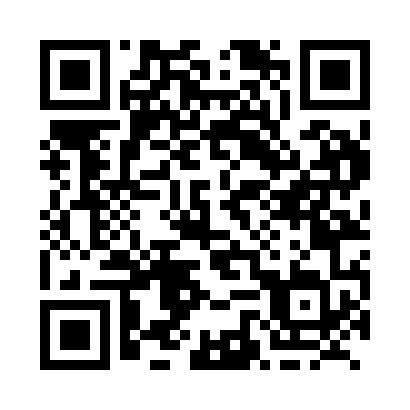 Prayer times for Sheenboro, Quebec, CanadaMon 1 Jul 2024 - Wed 31 Jul 2024High Latitude Method: Angle Based RulePrayer Calculation Method: Islamic Society of North AmericaAsar Calculation Method: HanafiPrayer times provided by https://www.salahtimes.comDateDayFajrSunriseDhuhrAsrMaghribIsha1Mon3:225:231:136:379:0311:032Tue3:235:231:136:379:0311:033Wed3:245:241:136:379:0311:024Thu3:255:251:146:379:0211:015Fri3:275:251:146:379:0211:006Sat3:285:261:146:369:0110:597Sun3:295:271:146:369:0110:588Mon3:305:281:146:369:0010:579Tue3:325:281:146:369:0010:5610Wed3:335:291:146:368:5910:5511Thu3:345:301:156:358:5910:5412Fri3:365:311:156:358:5810:5313Sat3:375:321:156:358:5710:5214Sun3:395:331:156:348:5710:5015Mon3:405:341:156:348:5610:4916Tue3:425:351:156:348:5510:4717Wed3:445:361:156:338:5410:4618Thu3:455:371:156:338:5310:4419Fri3:475:381:156:328:5210:4320Sat3:495:391:156:328:5210:4121Sun3:505:401:156:318:5110:4022Mon3:525:411:156:318:5010:3823Tue3:545:421:156:308:4810:3624Wed3:555:431:156:308:4710:3525Thu3:575:441:156:298:4610:3326Fri3:595:451:156:288:4510:3127Sat4:015:461:156:288:4410:2928Sun4:035:481:156:278:4310:2729Mon4:045:491:156:268:4210:2530Tue4:065:501:156:258:4010:2431Wed4:085:511:156:258:3910:22